Name_____________________	Spelling Words – List 24	Week of _______________Choose an activity to do each night.  This paper is due on THURSDAY with a parent signature.  You should choose an activity that will help you spell these words correctly.  The skill for this week is: words with a “qu” in them.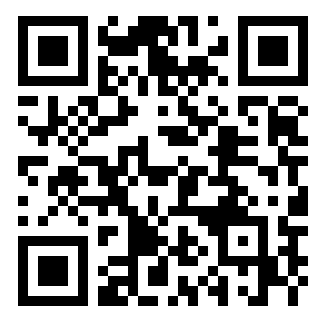 